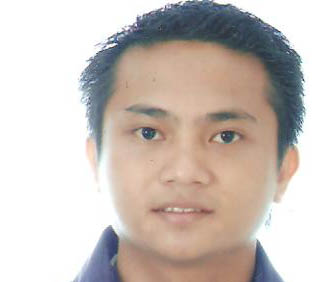 Gulfjobseeker.com CV No: 916194Mobile +971505905010  cvdatabase[@]gulfjobseeker.comTo contact this candidate use this linkhttp://www.gulfjobseeker.com/feedback/contactjs.phpOBJECTIVETo obtain a challenging position that will enable me to apply my knowledge in the different task and to enhance my skills and capabilities for me to work effectively. Dedicated nurse and now seeking for position which will make use of comprehensive health care training, excellent communication skills and self-directed prioritization.______________________________________________________________QUALIFICATIONSClient Care service background.Able to learn and apply quickly and effectively.Knowledgeable in technology and health care.Hard working, detail oriented, able to do multi-task.Excellent communication and presentation skills._______________________________________________________NURSING SKILLSRespiratory Function and TherapyDrug AdministrationsCode managementNutritional Care and EliminationBasic Infection Control Practices________________________________________________________________COMPUTER SKILLSWindowsMS OfficeMS WordPowerpointInternet_______________________________________________________________PROFESSIONAL MEMBERSHIPSPhilippine Nurses AssociationCERTIFICATIONSProfessional Regulation CommissionIntravenous TherapistFirst AidLife Support_______________________________________________________________SEMINARS ATTENDED“Nurse Trainee for Nurses” Quezon City General Hospital Medical Center, Quezon City, Philippines August 1, 2011 – February 12, 2012“Basic Skills Training for Nurses” Lung Center of the Philippines, Quezon City, Philippines May 3, 2010 – August 3, 2010“Fluids and Electrolytes” Lung Center of the Philippines, Quezon City, Philippines May 7, 2010“Basic Intravenous Therapy Training program for Nurses” Lung Center of the Philippines, Quezon City, Philippines September 28 – 3, 2009“Basic Life Support” Philippine National Red Cross – Quezon City Chapter, Philippines April 8 – 9, 2009“First Aid Training (Standard)” Philippine National Red Cross, Quezon City Chapter, Philippines April 27 – 29 & May 2, 2009PERSONAL INFORMATIONAge: 				29 Years OldBirth Date:			August 18, 1983Nationality:			FilipinoCivil Status:			SingleSex:   				Male_______________________________________________________________EDUCATIONAL ATTAINMENTPrimary: 			Heaven Ward Christian School				Formerly (Savior Jesus Christian Academy)				(1991 – 1998)Secondary:			Llamas School				(1998 – 2001)Tertiary:			Far Eastern University				(2001 – 2002)				Southeast Asian College, Incorporated				(2002 – 2007)				Degree of Bachelor of Science in Nursing __________________________________________________________________